Publicado en  el 25/09/2014 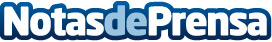 Día Europeo de las Lenguas: la diversidad está en nuestro ADNUn bar de copas en Budapest ambientado para la ocasión, conciertos en diversas lenguas en Zagreb y Vilna, un evento de citas rápidas multilingües en Praga, una exposición itinerante con traducciones de la Odisea de Homero en París y minicursos de idiomas en las librerías de Berlín. Estas son solo algunas de las actividades previstas para mañana y durante toda la semana con motivo del Día Europeo de las Lenguas y la diversidad lingüística, que se celebra cada año.Datos de contacto:Nota de prensa publicada en: https://www.notasdeprensa.es/dia-europeo-de-las-lenguas-la-diversidad-esta_1 Categorias: Idiomas http://www.notasdeprensa.es